APPENDIX 10, Automation Standardto Arla Foods Group Agreement for Purchase of Machinery including installationTable of contents1	Software Design Specification requirements	31.1	references	32	Building hardware	42.1	Physical specification	42.2	Communication topology	42.3	Ethernet communication	52.3.1	Obtain the data block structure	52.4	Communication DB data definition	62.5	Communication data	62.6	Data Block: Heart Beat	72.7	Data Block: Job data	72.8	Data Block: Mode & State	92.9	Data Block: Command	102.10	Data Block: OEE	102.11	Data Block: Warning & Error	122.11.1	Warning	122.11.2	Error	122.12	Data Block: Additional data	133	Special unit requirements	144	Optional requirements	144.1	SafePLC and E-stop	145	Test requirements	156	Version log	16Software Design Specification requirementsBlack text is mandatory and cannot be changed by seller.The seller has to specify and change the text marked with RED. The Software Design Specification requirements are part of the Performance criteria in the contract.referencesBasics for this document:Table 3:  referencesBuilding hardwarePhysical specificationSpecify the unit and devices and the surrounding units. The unit is a flowpacker. A cheese cutter is upstream and delivers cheese to the flowpacker. The flowpacker delivers cheese downstream to the box filler.Table 4:  Up and downstream controlCommunication topologyWitch elements are included for communication topology in the project:Table 5:  PackML requirementsTable 6:  Special unit requirementsTable 7:  Optional requirementsEthernet communicationSpecify the identification of the unit and the related IP-address on site and during test. The IP-address on site is a local IP-address, defined by buyer.During FAT test, the unit is to be connect to a test case. During the test the unit has a specific  IP-AddressTable 8: Unit identification and IP-addressObtain the data block structureThere are several ways to implement the required interface. Specify how the PackML interface is implemented within the unit-hardware configuration. Specification: Gateway S7 315-2 PN/DP PLC. internal Elau controllers are connected to the gateway PLC through the profibus. 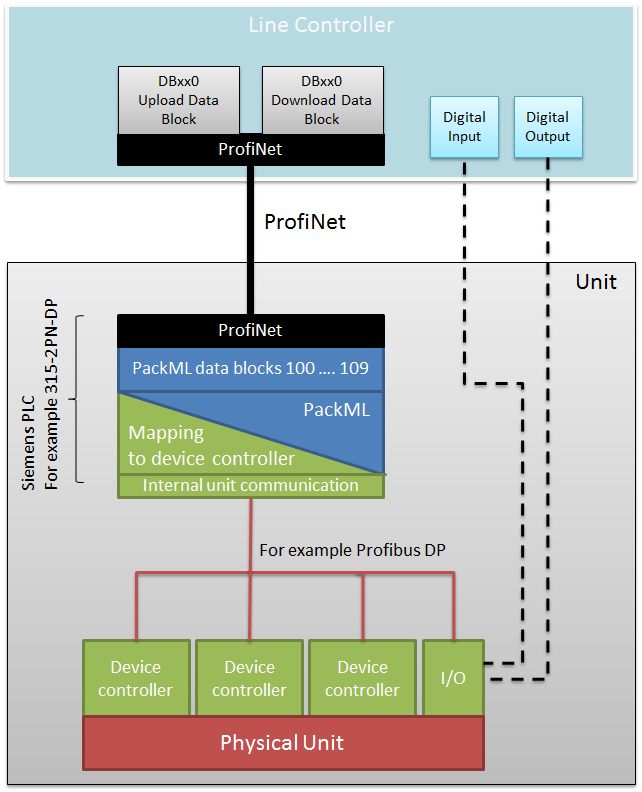 Figure 1: Communication topologyCommunication DB data definitionThe PackML interface on the unit do follow the DB data definintion of Most Significant Byte, Least Significant Byte, Most Significant Word, Least Significant Word. APPENDIX 10, Automation Standard to Arla Foods Group Agreement for Purchase of Machinery including installationCommunication dataThe unit do follow the handshake conditions described in APPENDIX 10, Automation Standard to Arla Foods Group Agreement for Purchase of Machinery including installation.Data Block: Heart BeatThe unit has implemented Data Block DB100 Heart Beat, DB106 Heart Beat and the related counter according to APPENDIX 10, Automation Standard to Arla Foods Group Agreement for Purchase of Machinery including installation.Data Block: Job dataThe Job data, data format, value range, unit and data length are specified below in DB102 and DB 108.The job data is recipe parameters that are required to run the unit with a specified product, these data are coming from the SAP system or are stored in Arla Foods Group recipe handling system (RMS).Job data is according to APPENDIX 10, Automation Standard to Arla Foods Group Agreement for Purchase of Machinery including installation.DB102 Unit writeTable 9: Data Block Job Data – Unit writeDB108 Line Controller writeTable 10: Data Block Job Data – Line Controller writeData Block: Mode & StateThe Data Block Mode & State is implemented according to APPENDIX 10, Automation Standard to Arla Foods Group Agreement for Purchase of Machinery including installation.The modes where the unit follows the PackML interface and eventID is specified in the table below:Table 11: Predefined modesThe defined states are:12: Defined states and the related actions. Data Block: CommandThe Data Block Command is implemented according to APPENDIX 10, Automation Standard to Arla Foods Group Agreement for Purchase of Machinery including installation.The commands implemented on the unit itself are specified below:13: Defined Commands. Data Block: OEEThe Data Block OEE is implemented according to APPENDIX 10, Automation Standard to Arla Foods Group Agreement for Purchase of Machinery including installation.The Error number related to a unit failure (Error) is specified in the next section Data Block: Warning & Error. The first coming error is the actual error in “detailed error info”.The table below specifies the implemented EventIDs in producing mode. The eventID numbers in the table below are pre-defined, and cannot be changed. The text in RED can be changed for the specific unit. It is optional to add more EventID’s.Table 14: Specification of EventIDs for unit.Data Block: Warning & ErrorThe Data Block Warning & Error is implemented according to APPENDIX 10, Automation Standard to Arla Foods Group Agreement for Purchase of Machinery including installation.WarningThe Warnings implemented are specified below:Table 15: Bit map of warnings and definition in English and Local Language.ErrorThe number of errors which should be available via the PackML interface: 4The Errors implemented are specified below:Table 16: Bit map of Errors and definition in English and local language.Data Block: Additional dataAdditional data is according to APPENDIX 10, Automation Standard to Arla Foods Group Agreement for Purchase of Machinery including installationNo additional data is implemented. DB105 Unit writeTable 17: Data Block Additional Data – Unit writeDB109 Line Controller writeTable 18: Data Block Additional Data – Line Controller writeSpecial unit requirementsThe unit contains the following equipment that needs more than the PackML communication to satisfy it tasksSpecification of required data communication interface to the unit.N/AOptional requirementsSafePLC and E-stopThe unit has implemented the E-stop as follows:There are 2 E-stops on the unit, one in each end. Both E-stop is stopping the unit. There is no SafePLC.Test requirementsThe buyer and seller has to determine the test and the date for completing the test. Furthermore, the seller needs to specify the required test equipment and test persons.Table 19: Test requirementsVersion logTable 20: Version logSoftware Design Specificationfor Units - PackMLTable 1:  Seller informationTable 1:  Seller informationTable 2:  Unit informationTable 2:  Unit informationReference numberReferenceVersion1Interface requirements and Specification  for Units - PackML, Automation Standard to Arla Foods Group Agreement for Purchase of Machinery including installation. appendix 10V012Performance criteria, Arla Foods Group Agreement for Purchase of Machinery including installation, appendix 42014-01-053Interface description, Arla Foods Group Agreement for Purchase of Machinery including installation, appendix 22014-01-054Layout drawing2014-01-105Meeting minutes at Alpma2014-01-10Included (X)Not included (N/A)CommentUpstream controlXCheese cutterDownstream controlXBox fillerOther communication to unitN/AName/type of the unit for other communication to the unitIncluded (X)Not included (N/A)Required Datablocks CommentHeart beatXDB100, DB106MandatoryStates and modes XDB101MandatoryCommandsXDB107MandatoryJob dataXDB102, DB108OEEXDB103WarningsXDB104ErrorsXDB104Additional dataN/ADB105, DB109Interface data from other units. Included (X)Not included (N/A)CommentPrinterN/APrinter name and typeScaleN/AScale name and typeX-rayN/AX-ray name and typeVisionN/AVision name and typeEtc.N/AIncluded (X)Not included (N/A)CommentSafe PLC and E-stopsN/AThere is only E-stop local on unit, and no Safe PLC on lineUnit IP-addressFinal adress On site10.10.20.30Test suitcase for FAT10.0.0.1Addr.Description(English)Description(Local language)Data formatValue rangeUnitData lengthData length0.0Status UnitStatus UnitByte0-11 Byte1.0Status Line ControllerStatus Line ControllerByte0-11 Byte2.0Temperature setpointTemperatur setpunktREAL0.0-100.0°C4 Bytes6.0SpeedHastighedDINT0-1000Pieces4 Bytes10.0Label numberLabel nummerINT0-102 Bytes12.0Small sizeLille størrelseBYTE0-11 Bytes13.0Splash mountedStænk monteretBYTE0-11 Bytes14.0N/AN/ADINTN/AN/A4 Bytes18.0N/AN/ADINTN/AN/A4 Bytes22.0N/AN/ADINTN/AN/A4 Bytes26.0N/AN/ADINTN/AN/A4 Bytes30.0N/AN/ADINTN/AN/A4 Bytes34.0N/AN/ADINTN/AN/A4 Bytes38.0N/AN/ADINTN/AN/A4 Bytes42.0N/AN/ADINTN/AN/A4 Bytes46.0N/AN/ADINTN/AN/A4 Bytes50.0N/AN/ADINTN/AN/A4 Bytes54.0N/AN/ADINTN/AN/A4 Bytes58.0N/AN/ADINTN/AN/A4 Bytes62.0N/AN/ADINTN/AN/A4 Bytes66.0N/AN/ADINTN/AN/A4 Bytes70.0N/AN/ADINTN/AN/A4 Bytes74.0N/AN/ADINTN/AN/A4 Bytes78.0N/AN/ADINTN/AN/A4 Bytes82.0N/AN/ADINTN/AN/A4 BytesAddr.Description(English)Description(Local language)Data formatValue rangeUnitData length0.0Status Line ControllerStatus Line ControllerByte0-11 Byte1.0Status UnitStatus UnitByte0-11 Byte2.0Temperature setpointTemperatur setpunktREAL0.0-100.0°C4 Bytes6.0SpeedHastighedDINT0-1000Pieces4 Bytes10.0Label numberLabel nummerINT0-102 Bytes12.0Small sizeLille størrelseBYTE0-11 Bytes13.0Splash mountedStænk monteretBYTE0-11 Bytes14.0N/AN/ADINTN/AN/A4 Bytes18.0N/AN/ADINTN/AN/A4 Bytes22.0N/AN/ADINTN/AN/A4 Bytes26.0N/AN/ADINTN/AN/A4 Bytes30.0N/AN/ADINTN/AN/A4 Bytes34.0N/AN/ADINTN/AN/A4 Bytes38.0N/AN/ADINTN/AN/A4 Bytes42.0N/AN/ADINTN/AN/A4 Bytes46.0N/AN/ADINTN/AN/A4 Bytes50.0N/AN/ADINTN/AN/A4 Bytes54.0N/AN/ADINTN/AN/A4 Bytes58.0N/AN/ADINTN/AN/A4 Bytes62.0N/AN/ADINTN/AN/A4 Bytes66.0N/AN/ADINTN/AN/A4 Bytes70.0N/AN/ADINTN/AN/A4 Bytes74.0N/AN/ADINTN/AN/A4 Bytes78.0N/AN/ADINTN/AN/A4 Bytes82.0N/AN/ADINTN/AN/A4 BytesModeValuePackML state model implementedOEEEventID ImplementedEventIDUndefined0N/AN/AN/AProducing1XXSee section 2.10 datablock OEEMaintenance2N/AXEventID = 61; MaintenanceManual3N/AXEventID = 81; Non working timeReserved4...15N/AN/AN/AClean16N/AXEventID = 51; CleaningJog17N/AN/AN/ACIP18N/AN/AN/AUser Defined19N/AN/AN/AUser DefinedNN/AN/AN/AStateValueDefine the actions to be taken on unitClearing1Release of E-stopSTOPPED2Production is stopped.Starting3Starting up flow, temperature controller activates.IDLE4Ready for productionSUSPENDED5Temperature controller is active and flow are stoppedEXECUTE6Production is runningStopping7Buffers are emptying, stop of flow and deactivate temperature controller.Aborting8Stop of flow and deactivate temperature controller.ABORTED9Production is stopped.Holding10Stop of flow and deactivate temperature controllerHELD11Production is stopped.UnHolding12Starting up flow, temperature controller activates.Suspending13Temperature controller is active and flow are stopped when internal output buffer is full.Unsuspending14Starting up flowResetting15No physical change on the unitCompleting16Buffers are emptying, stop of flow and deactivate temperature controller.COMPLETE17Production is stopped.CommandValueImplemented on UnitImplemented on UnitImplemented on UnitImplemented on UnitCommandValueExternalvia interfaceUnititselfE-stopName on unit HMINo command0YESYESN/AReset1YESResetStart2YESYESStartStop3YESYESStopHold4YESN/AUnhold5YESRestartSuspend6YESYESN/AUnsuspend7YESYESN/AAbort8YESE-StopClear9YESReset E-StopComplete10NON/ASTATEMODE = PRODUCING Legal EventID groupsImplemented EventID IDLE(ST) Setup timeEventID = 41; Setup time and changeover time from one product to another.Starting(ST) Setup timeEventID = 41; Setup time and changeover time from one product to another.EXECUTING(OT) ProductionEventID = 1; Unit is producingEventID = 2; Unit is producing with reduced speed.Holding(MF) Machine failure,
(PF) Operator failureEventID = 11: Unit failure (all errors except 1 and 2)EventID = 31; Operator related failures, (Error 1 or 2)HELD(MF) Machine failure,
(PF) Operator failureEventID = 11: Unit failure (all errors except 1 and 2)EventID = 31; Operator related failures, (Error 1 or 2)Unholding(MF) Machine failure,
(PF) Operator failureEventID = 11: Unit failure (all errors except 1 and 2)EventID = 31; Operator related failures, (Error 1 or 2)Suspending(OT) Production(LF) Line Failure(RPD) Removable Planned Down timeEventID = 1; Unit is producingEventID = 2; Unit is producing with reduced speed.EventID = 21; Unit is in saturationEventID = 22; Unit is in starvation.EventID = 71; Operator BreakSUSPENDED(LF) Line Failure(RPD) Removable Planned Down timeEventID = 21; Unit is in saturationEventID = 22; Unit is in starvation.EventID = 71; Operator Break Unsuspending(LF) Line Failure(RPD) Removable Planned Down timeEventID = 21; Unit is in saturationEventID = 22; Unit is in starvation.EventID = 71; Operator Break Completing(OT) ProductionEventID = 1; Unit is producingEventID = 2; Unit is producing with reduced speed.COMPLETE(ST) Setup timeEventID = 41; Setup time and changeover time from one product to another.Stopping(OT) ProductionEventID = 1; Unit is producingEventID = 2; Unit is producing with reduced speed.STOPPED(ST) Setup time (NWT) Non Working TimeEventID = 41; Setup time and changeover time from one product to another.Resetting(ST) Setup timeEventID = 41; Setup time and changeover time from one product to another.Aborting(MF) Machine failure,
(PF) Operator failureEventID = 11: Unit failure (all errors except 1 and 2)EventID = 31; Operator related failures, (Error 1 or 2)ABORT(MF) Machine failure,
(PF) Operator failureEventID = 11: Unit failure (all errors except 1 and 2)EventID = 31; Operator related failures, (Error 1 or 2Clearing(MF) Machine failure,
(PF) Operator failureEventID = 11: Unit failure (all errors except 1 and 2)EventID = 31; Operator related failures, (Error 1 or 2BitWarning No.Specify Warning on unit (English)Specify Warning on unit (Local Language)2.01Low level in buffer1Lav niveau i buffer12.12Low level in buffer2Lav niveau i buffer22.2N/AN/AN/A2.3N/AN/AN/A2.4N/AN/AN/A2.5N/AN/AN/A2.6N/AN/AN/A2.7N/AN/AN/A3.0N/AN/AN/A3.1N/AN/AN/A….N/AN/AN/A9.7N/AN/AN/ABitError No.(OEE detailed error info)Specify Error on unit (English)Specify Error on unit (Local Language)10.01Buffer 1 emptyBuffer 1 tom10.12Buffer 2 emptyBuffer 2 tom10.23Overload on motor 1Termofejl motor 110.34Overload on motor 2Termofejl motor 210.4N/AN/AN/A10.5N/AN/AN/A10.6N/AN/AN/A10.7N/AN/AN/A11.0N/AN/AN/A11.1N/AN/AN/A11.2N/AN/AN/A….N/AN/AN/AAddr.Description(English)Description(Local language)Data formatValue rangeUnitData lengthData length0.0Status UnitStatus UnitByte0-11 Byte1.0Status Line ControllerStatus Line ControllerByte0-11 Byte2.0N/AN/ADINTN/AN/A4 Bytes6.0N/AN/ADINTN/AN/A4 Bytes10.0N/AN/ADINTN/AN/A4 Bytes14.0N/AN/ADINTN/AN/A4 Bytes18.0N/AN/ADINTN/AN/A4 Bytes22.0N/AN/ADINTN/AN/A4 Bytes26.0N/AN/ADINTN/AN/A4 Bytes30.0N/AN/ADINTN/AN/A4 Bytes34.0N/AN/ADINTN/AN/A4 Bytes38.0N/AN/ADINTN/AN/A4 Bytes42.0N/AN/ADINTN/AN/A4 Bytes46.0N/AN/ADINTN/AN/A4 Bytes50.0N/AN/ADINTN/AN/A4 Bytes54.0N/AN/ADINTN/AN/A4 Bytes58.0N/AN/ADINTN/AN/A4 Bytes62.0N/AN/ADINTN/AN/A4 Bytes66.0N/AN/ADINTN/AN/A4 Bytes70.0N/AN/ADINTN/AN/A4 Bytes74.0N/AN/ADINTN/AN/A4 Bytes78.0N/AN/ADINTN/AN/A4 Bytes82.0N/AN/ADINTN/AN/A4 BytesAddr.Description(English)Description(Local language)Data formatValue rangeUnitData length0.0Status UnitStatus UnitByte0-11 Byte1.0Status Line ControllerStatus Line ControllerByte0-11 Byte2.0N/AN/ADINTN/AN/A4 Bytes6.0N/AN/ADINTN/AN/A4 Bytes10.0N/AN/ADINTN/AN/A4 Bytes14.0N/AN/ADINTN/AN/A4 Bytes18.0N/AN/ADINTN/AN/A4 Bytes22.0N/AN/ADINTN/AN/A4 Bytes26.0N/AN/ADINTN/AN/A4 Bytes30.0N/AN/ADINTN/AN/A4 Bytes34.0N/AN/ADINTN/AN/A4 Bytes38.0N/AN/ADINTN/AN/A4 Bytes42.0N/AN/ADINTN/AN/A4 Bytes46.0N/AN/ADINTN/AN/A4 Bytes50.0N/AN/ADINTN/AN/A4 Bytes54.0N/AN/ADINTN/AN/A4 Bytes58.0N/AN/ADINTN/AN/A4 Bytes62.0N/AN/ADINTN/AN/A4 Bytes66.0N/AN/ADINTN/AN/A4 Bytes70.0N/AN/ADINTN/AN/A4 Bytes74.0N/AN/ADINTN/AN/A4 Bytes78.0N/AN/ADINTN/AN/A4 Bytes82.0N/AN/ADINTN/AN/A4 BytesTestDateRequired test equipmentRequired test personsPackML Factory Acceptance Test – FATyyyy-mm-ddTest suitcaseSoftware engeneer: Mr. Y.Unit architect : Mrs. ZSeller personal : Mr. APackML Input & Out test – I/O testyyyy-mm-ddN/ASoftware engeneer: Mr. Y Software Engeneer : Mr. A (appointed by buyer) PackML Site Acceptance Test – SATyyyy-mm-ddN/APLC programmer: Mr. Y Software Engeneer PLC : Mr. B (appointed by buyer)Software Engeneer MES : Mr. C (appointed by buyer) PackML Take Over Certificate – TOC	yyyy-mm-ddN/ASeller : Mr. ZBuyer : Mr. DVersionDateAuthorDescription of changes01yyyy-mm-ddINITDocument for signed contract 